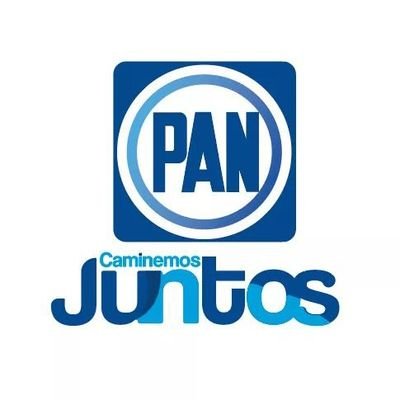 SE HACE LA ACLARACION QUE HASTA EL DIA DE HOY NO EXISTE RESOLUCION O PROCEDIMIENTO ADMINISTRATIVO EN CONTRA DEL PERSONAL DEL COMITÉ DIRECTIVO ESTATAL DEL PARTIDO ACCION NACIONAL.